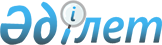 Об установлении ограничительных мероприятий на улице О.Жанибекова Маякумского сельского округа
					
			Утративший силу
			
			
		
					Решение акима Маякумского сельского округа Отырарского района Туркестанской области от 6 мая 2021 года № 14. Зарегистрировано Департаментом юстиции Туркестанской области 6 мая 2021 года № 6189. Утратило силу решением акима Маякумского сельского округа Отырарского района Туркестанской области от 15 июля 2021 года № 28
      Сноска. Утратило силу решением акима Маякумского сельского округа Отырарского района Туркестанской области от 15.07.2021 № 28 (вводится в действие со дня его первого официального опубликования).
      В соответствии с пунктом 2 статьи 35 Закона Республики Казахстан от 23 января 2001 года "О местном государственном управлении и самоуправлении в Республике Казахстан", подпунктом 7) статьи 10-1 Закона Республики Казахстан от 10 июля 2002 года "О ветеринарии" и на основании письма руководителя Отрарской районной территориальный инспекции Комитета ветеринарного контроля и надзора Министерства сельского хозяйства Республики Казахстан от 4 мая 2021 года № 128 аким Маякумского сельского округа РЕШИЛ:
      1. В связи с возникновением заболевания "бешенство", установить ограничительные мероприятия на улице О.Жанибекова Маякумского сельского округа.
      2. Государственному учреждению "Аппарат акима Маякумского сельского округа" акимата Отырарского района в установленном законодательством Республики Казахстан порядке обеспечить:
      1) государственную регистрацию настоящего решения в Республиканском государственном учреждении "Департамент юстиции Туркестанской области Министерства юстиции Республики Казахстан";
      2) размещение настоящего решения на интернет-ресурсе акимата Отырарского района после его официального опубликования.
      3. Контроль за исполнением настоящего решения оставляю за собой.
      4. Настоящее решение вводится в действие со дня его первого официального опубликования.
					© 2012. РГП на ПХВ «Институт законодательства и правовой информации Республики Казахстан» Министерства юстиции Республики Казахстан
				
      Аким Маякумского сельского округа

Б. Иманов
